Требования к оформлению материалов:Материалы для публикации в соответствии с научной тематикой конференции принимаются до 15 июня 2019 г. (не более 5 страниц текста, включая аннотацию, 2 рисунка и 2 таблицы (по желанию). Рабочие языки: русский, английский.Пример оформления материалов для сборника:УДКххх.ххх (вместо "ххх.ххх" нужно поставить номер УДК, соответствующий тематике работы, TimesNewRoman, 12 пт)ЗДЕСЬ ПЕЧАТАЕТСЯ НАЗВАНИЕ ДОКЛАДА С ВЫРАВНИВАНИЕМ ПО ЦЕНТРУ, ПРОПИСНЫМИ БУКВАМИ, ЖИРНЫМ ШРИФТОМ (TIMES NEW ROMAN, 14 ПТ)Автор А.А.1, Автор Б.Б. 2, Автор В.В.1,21 – Название организации, адрес организации (город, страна)2 – Название организации, адрес организации (город, страна)Здесь пишется электронный адрес XXXАннотацияКлючевые словаМатериалы конференции (не более 5 страниц, включая аннотацию, рисунки, формулы и библиографический список).ФИО авторов, название организации и электронный адрес –12пт, выравнивание по центру, без абзацного отступа. Основной текст: 12 пт, выравнивание по ширине, междустрочный интервал – одинарный, абзацный отступ 1,25 см. Поля: левое и правое по 2,5 см, верхнее и нижнее по 2 см.Страницы не нумеруются. Рисунки выравниваются по центру, подрисуночная надпись: 11пт, выравнивание по центру без абзацного отступа, в тексте обязательно должна быть ссылка на рисунки, если рисунок один, то в подрисуночной надписи и в ссылке в тексте пишем – слово рисунок полностью, если их несколько пишем рис. 2. и название рисунка с заглавной буквы. После подписи к рисунку – пустая строка и далее – продолжение текста. Рисунки выполняются в формате jpg, tif или png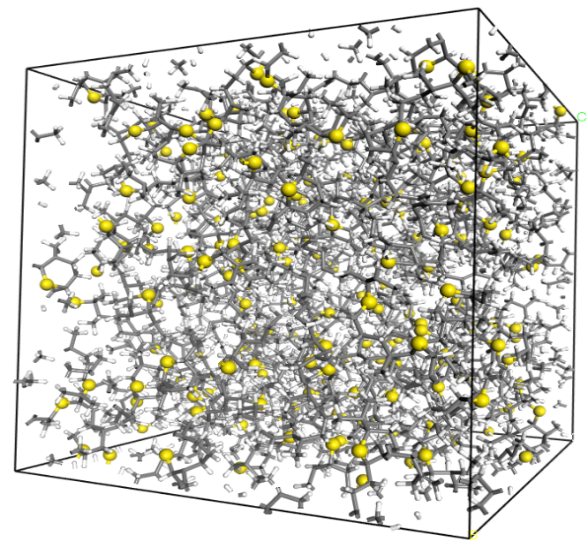 Рис. 2. Название рисунка и пояснения.Таблицы нумеруются по порядку – Таблица 1. В тексте обязательно должна быть ссылка на таблицы, если таблица одна, то в ссылке по тексту пишем – слово таблица полностью, если их несколько, пишем (таб. 2). Шрифт внутри таблицы: 11 пт. Ниже показан пример оформления таблицы.(Выравнивание по правому краю)Таблица 2Название таблицы (Times New Roman, 11 пт, жирный, выравнивание по центру без абзацного отступа).После таблицы пустая строка и далее текст.Формулы обязательно должны быть пронумерованы и созданы в редакторе формул, так же они должны располагаться по центру, нумерация по правому краю соответственно примеру:                                                                                                                             (2)В разделе "Литература" указывается использованная литература. Шрифт 12 пт, выравнивание по ширине, нумерация автоматическая. Ниже показан пример оформления библиографического списка.Литература(шрифт 12 пт, жирный, выравнивание по центру без абзацного отступа)Оформляется встроенным списком (Times New Roman, 12 пт, выравнивание по ширине).А. А. Иванов, Б. Б. Петров, В.В. Сидоров, Новый способ переработки тяжелых остатков в моторные топлива // Нефтехимия. – 2014. – № 1. – С. 52–59.H.F. Meier, V.R. Wiggers, G.R. Zonta, D.R. Scharf, E.L. Simionatto, L. Ender, A kinetic model for thermal cracking of waste cooking oil based on chemical lumps // Fuel. – 2015. – № 144. – С. 50–59.П.Г. Баннов, Процессы переработки нефти. – М.: ЦНИИТЭнефтехим, 2001. – 415 с.ПараметрКолонка АКолонка БКолонка Вa123b347